ANEXO FORMULÁRIO DE INSCRIÇÃOAUDIÊNCIA PÚBLICA Nº 07/2020 - 02/09/2020Instruções de envio:Após o preenchimento deste formulário, remeta-o à Agência Nacional do Petróleo, Gás Natural e Biocombustíveis, até às 18 horas do dia 28 de agosto de 2020, pelo e-mail resolucao_conjunta_sim@anp.gov.br.Expositor   (      )Expositor   (      )Expositor   (      )Participante    (     )Participante    (     )  (  ) agente econômico   (  ) consumidor ou usuário  (  ) agente econômico   (  ) consumidor ou usuário(  ) representante órgão de classe ou associação(  ) representante de instituição governamental(  ) representante de órgãos de defesa do consumidor(  ) representante órgão de classe ou associação(  ) representante de instituição governamental(  ) representante de órgãos de defesa do consumidor(  ) representante órgão de classe ou associação(  ) representante de instituição governamental(  ) representante de órgãos de defesa do consumidorNome:Empresa:Cargo:Endereço:Cidade:Estado:Cep:Telefone:Fax:E-mail: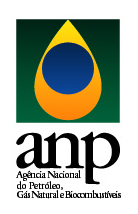 